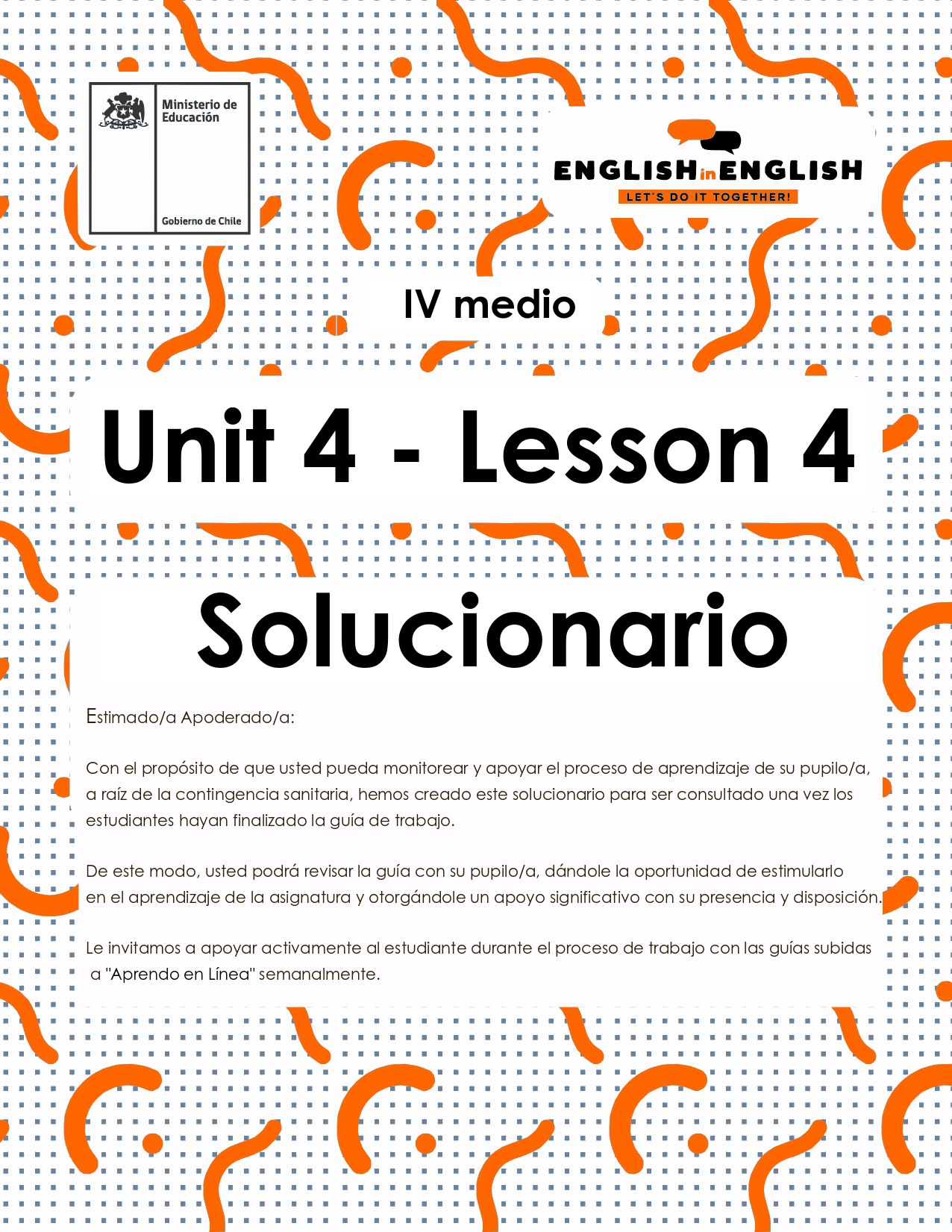 UNIT 4
LESSON 4SECTION 1: SETTING THE CONTEXTHello Students, welcome back to lesson 4. In this lesson we will review the key vocabulary, grammar and functions from the unit to work on our final project and create an original, creative and innovative gadget.Look at the following collage with pictures from the unit and answer the following questions. 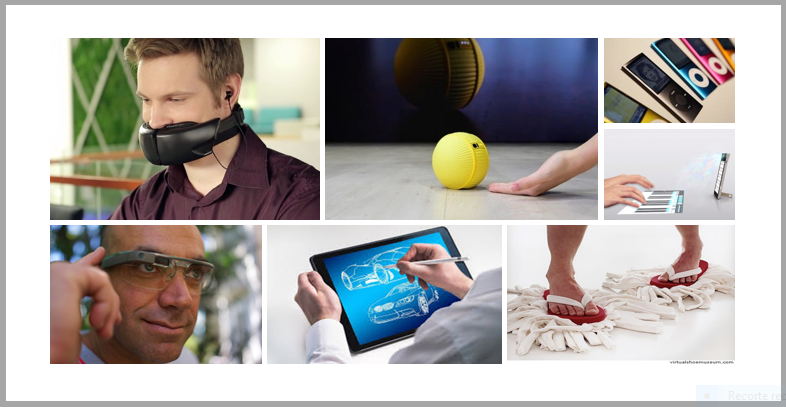 Answers may vary a) What makes a good gadget?A good gadget should be cheap, useful and available at all markets.b) Why some gadgets were not successful? Because they were too expensive, or their quality was low.C) Would you use any of these gadgets? Why/why not?Yes, I would. I love using new things in my daily routine.No, I would not. I prefer using the old ones.D) Can you name 3 features of a successful gadget?Good price 2. High performance. 2. Easy to be used by people of all ages.E) Can you describe your ideal gadget?  One that could be easy to use, charge and find.Marco and Fabiola from Venezuela and Chile are creating a new gadget for their IT class. They have noted down some ideas, but they have not sketched the design yet. Can you help them? Answers may vary SECTION 2: LET’S PRACTICELook at the pictures and classify them into the four categories Adapted from https://brightside.me/creativity-design/22-tech-gadgets-our-grandchildren-may-be-using-in-the-future-548660/Answers may vary Read the following sentences and say if you agree (A) or disagree (D). What do you think will happen with gadgets in 50 more years?Answers may vary ___F___In the future, people will live without electronic gadgets.___F___All gadgets will use solar energy to work.___F___Gadget will replace all human duties. ___T___Some gadgets like the ones for smartphones and the Internet are paving the way for the future.___T__Thanks to the implementation of eco-friendly gadgets, environmental pollution will end. Choose two statements from the previous exercise and complete the sentences.Answers may vary I agree with sentence_E_ because technology will end up polluting systems and machines.I disagree with sentence_A__because most gadgets will need electricity to work.SECTION 3: LET´S CONSTRUCT AND APPLY OUR KNOWLEDGEFor this week final project, we invite you to create a new, innovative, original and useful gadget that represents your needs for the future.  For this:Make a list of positive gadgets features:Answers may vary Choose five of these features and decide the area of your gadget. You can choose from these categories;Technology KitchenwareBathroom ware LeisurePersonal care For studies For pets              Other ______________________ Write a brief description of your gadget by using this template Make a drawing of your gadget or find a picture on the web that illustrate your ideaSECTION 4: Extra activity 7.-Technology advances rapidly every day. New gadgets are created every hour. What do you think the following were made for?Answers may vary Adapted from https://brightside.me/creativity-design/22-tech-gadgets-our-grandchildren-may-be-using-in-the-future-548660/ Marco and FabiolaNotes and ideas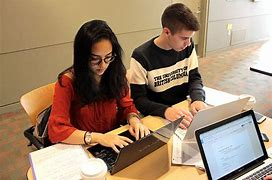 It’s educational. You can listen to music on it. You can watch movies on it. It’s a good way to stay in contact. You can play games on it. It’s small and easy to carry. You can tell the time with it. It’s useful in emergencies. You can take photos with it. You can save information on it.Sketch your idea to help them HERE!Answers may vary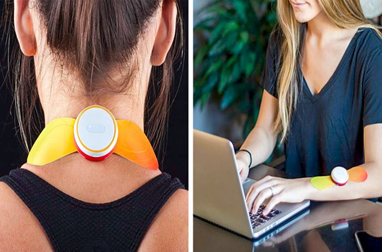 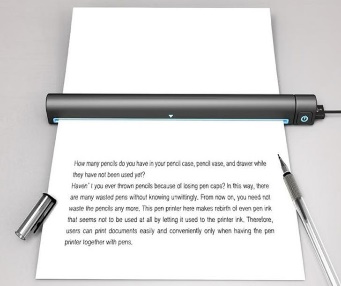 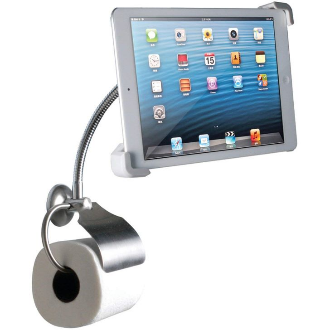 Device for relieving painThe pen printer A stand for the tablet 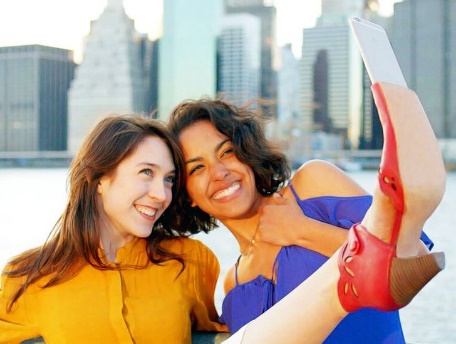 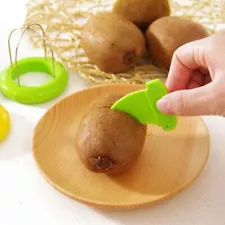 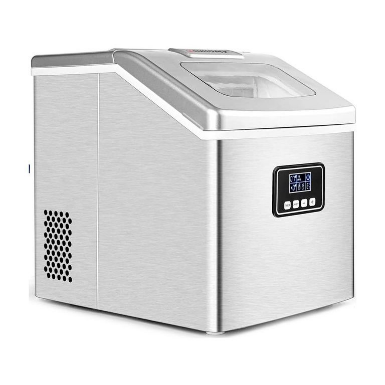 Selfie shoeFruit and vegetable cutterIce maker For leisure For studying  For cooking For personal care For personal care Selfie shoeA pen printer Ice maker Device for relieving painA stand for the toiler Device for relieving pain Fruit or vegetable cutterBeautiful CheapAvailableWith wirelessfunlightColorfulRecyclable pocket size easy to charge softbright My gadget creation is in the area of leisure. I think my gadget is beautiful, colorful, fun. This gadget can be used for reading at night. In addition, this garget has a convenient price of 20 Pounds and includes headphones and car appliances.Drawing or picture here!Answers may vary 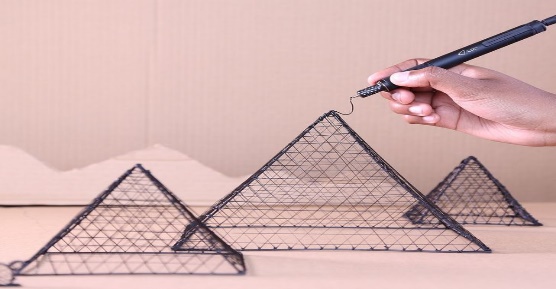  To draw and design thanks to a #D pen.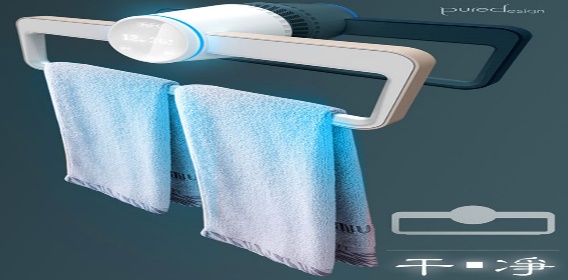 Sanitize towels in a very short period of time.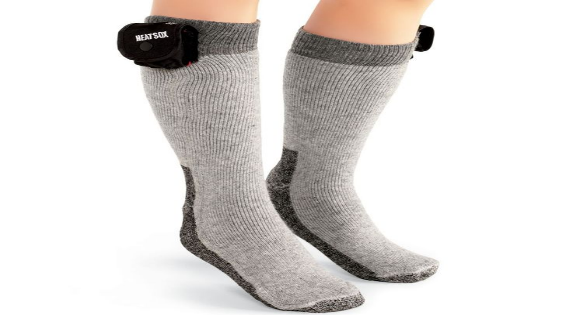 Smart socks for diabetic people.